Trends in cognitive performance in the periods of pre-2011 vs. post-2011Presurgical (the complete cohort)Source 	SS  	df  	MS   	F 	Prob>F------------------------------------------------Groups  	98.7 	1	98.721   0.25 0.6188Error	75122.6   189 397.474           	 Total	75221.3   190 Postsurgical (the complete cohort)Source 	SS  	df  	MS   	F	Prob>F-----------------------------------------------Groups  	91.7 	1	91.662   0.2 0.654Error	69971.6   154 454.361          	 Total	70063.3   155 IQ/DQ change (the complete cohort)Source 	SS  	df  	MS   	F 	Prob>F------------------------------------------------Groups   	8   	1	7.99 	0.08   0.7747Error	14766.6   152 97.1489           	 Total	14774.6   153 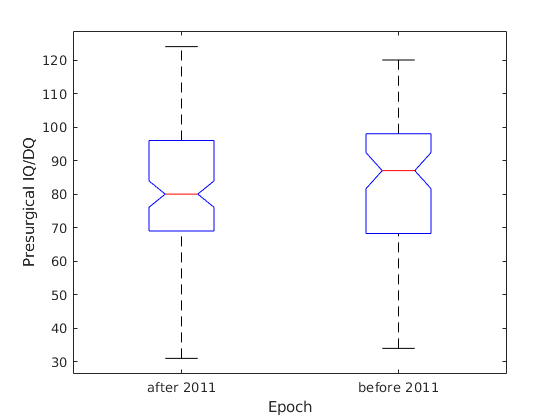 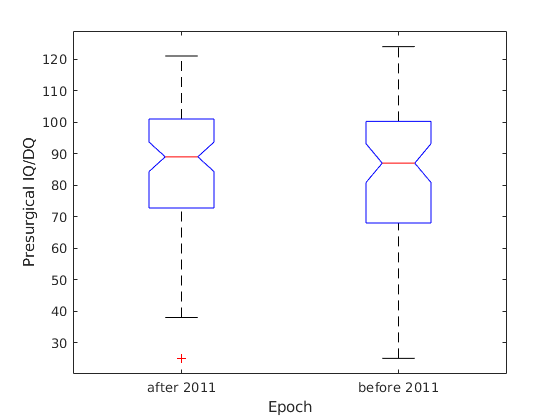 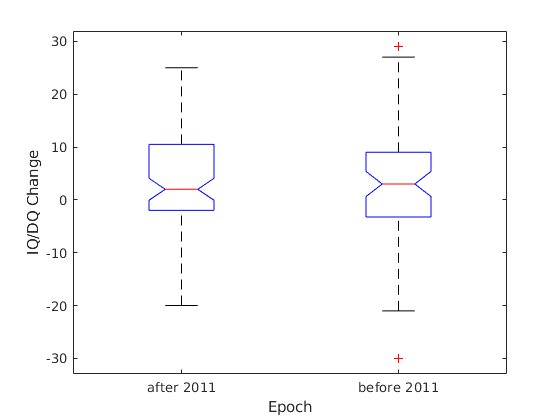 >> summary 	TLE   	93 	XTLE  	94 	HEMI  	16TLE presurgicalSource  	SS  	df 	MS   	F 	Prob>F------------------------------------------------Groups 	319.97	1   319.965   0.89   0.3472Error	31165.99   87   358.23            	 Total	31485.96   88                      	TLE postsurgicalSource 	SS  	df 	MS   	F 	Prob>F-----------------------------------------------Groups  	18.2	1	18.219   0.05   0.8227Error	25587.9   71   360.393           	 Total	25606.1   72                      	TLE changeSource 	SS  	df 	MS   	F 	Prob>F-----------------------------------------------Groups  	7.8 	1	7.8028   0.09   0.7691Error	6287.47   70   89.8211           	 Total	6295.28   71                      	 XTLE presurgical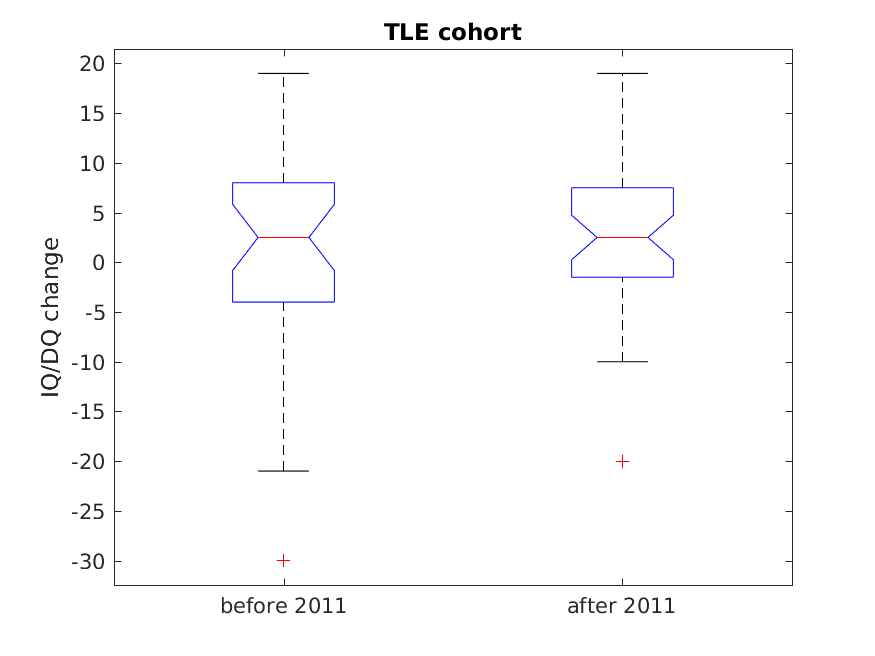 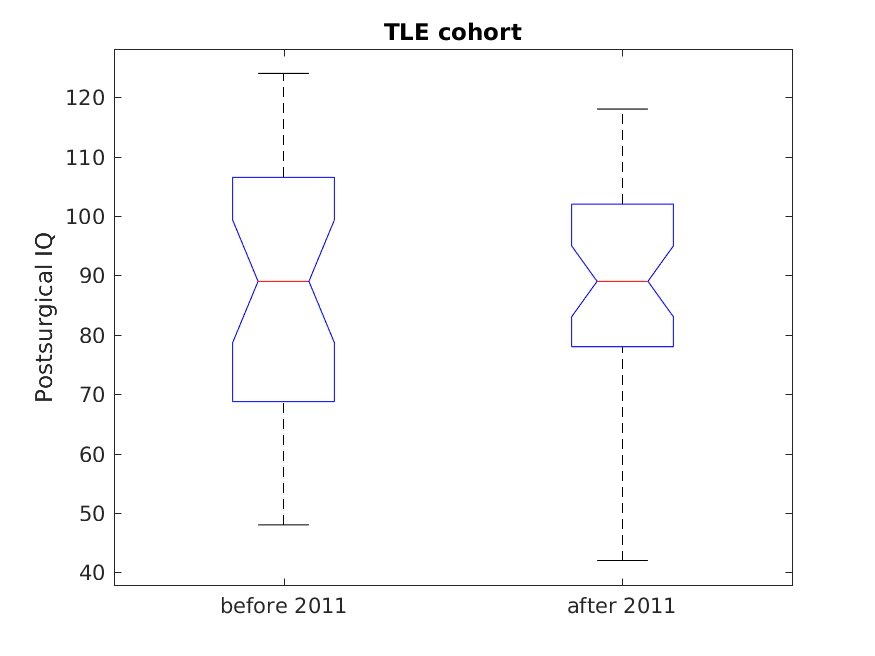 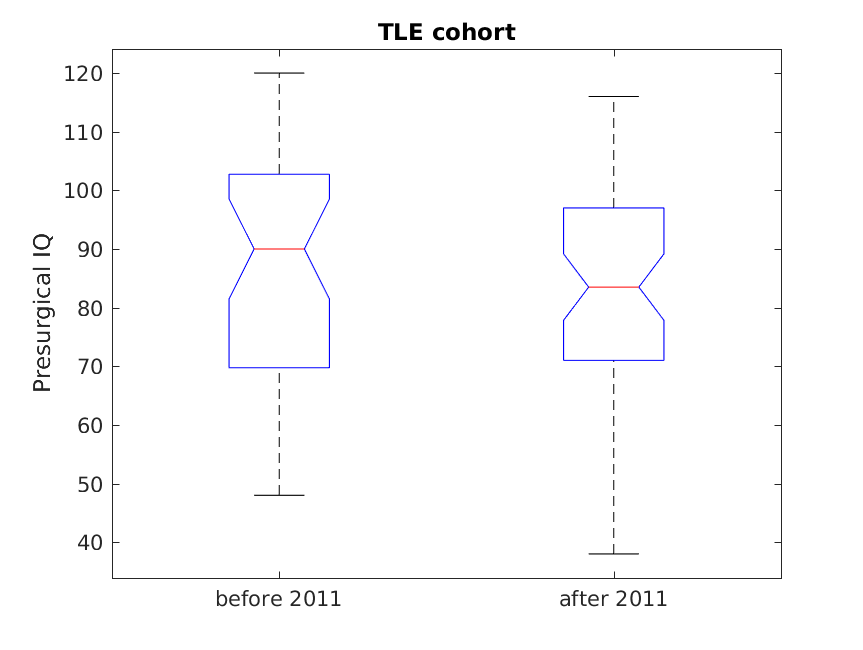 Source 	SS  	df 	MS   	F 	Prob>F-----------------------------------------------Groups 	128.6	1   128.595   0.36   0.5485Error	30839.5   87   354.476           	 Total	30968 	88                      	XTLE PostsurgicalSource 	SS  	df 	MS   	F 	Prob>F-----------------------------------------------Groups 	243.4	1   243.388   0.47   0.4969Error	37586.1   72   522.029           	 Total	37829.5   73                      	XTLE IQ/DQ ChangeSource 	SS  	df 	MS   	F 	Prob>F-----------------------------------------------Groups  	0.78	1	0.7841   0.01   0.9282Error	6800.89   71   95.7871           	 Total	6801.67   72                      	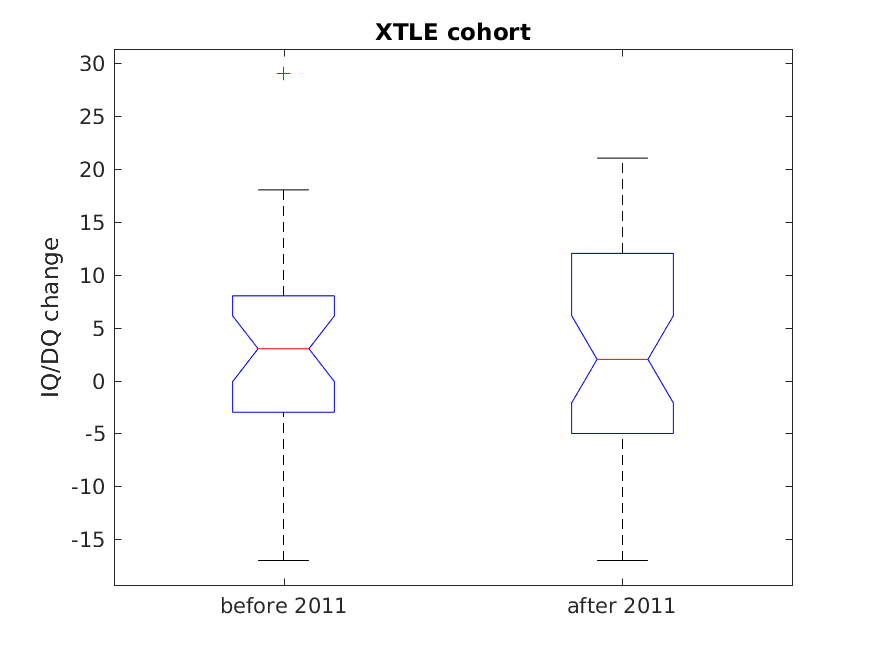 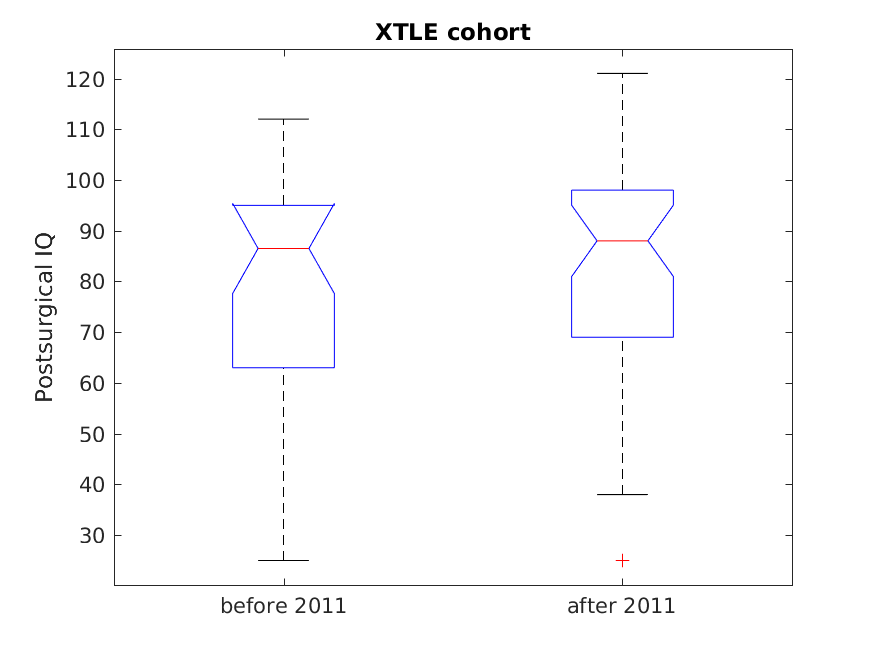 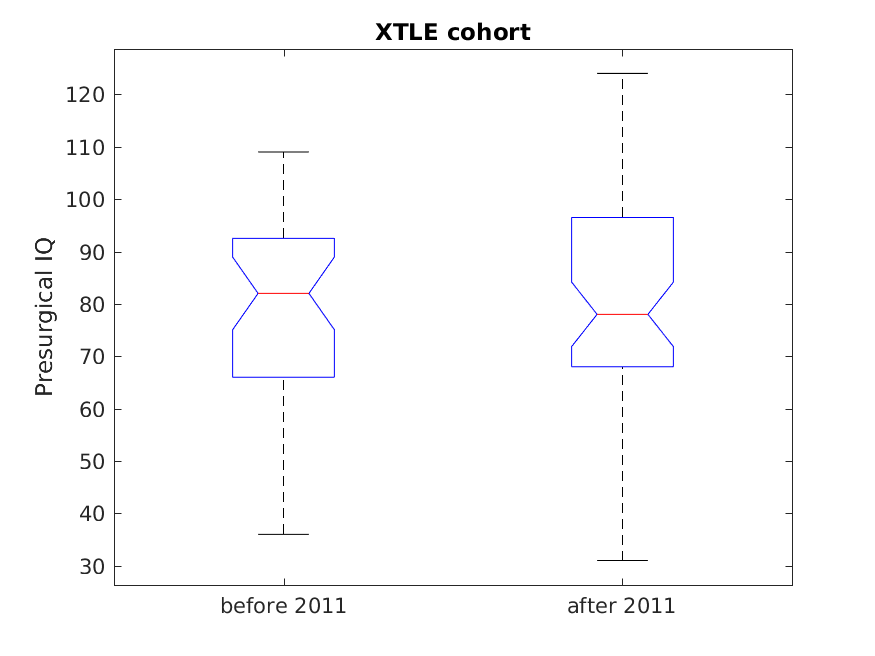 HEMI presurgicalSource 	SS  	df 	MS   	F 	Prob>F-----------------------------------------------Groups	344.74	1   344.741   0.52   0.4869Error	7326.18   11   666.017           	 Total	7670.92   12                      	HEMI PostsurgicalSource 	SS 	df	MS  	F 	Prob>F--------------------------------------------Groups	283.5   1	283.5   0.48   0.5117Error	4154.5   7	593.5           	 Total	4438 	8                     	HEMI IQ/DQ ChangeSource 	SS  	df 	MS   	F 	Prob>F-----------------------------------------------Groups	90.865   1	90.8651   1.62   0.2441Error	393.357   7	56.1939           	 Total	484.222   8                  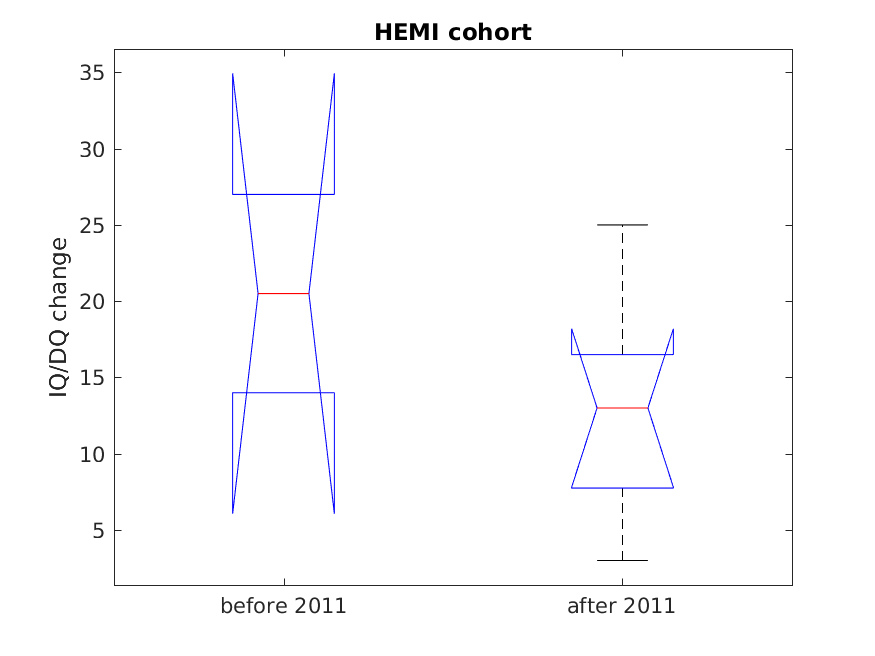 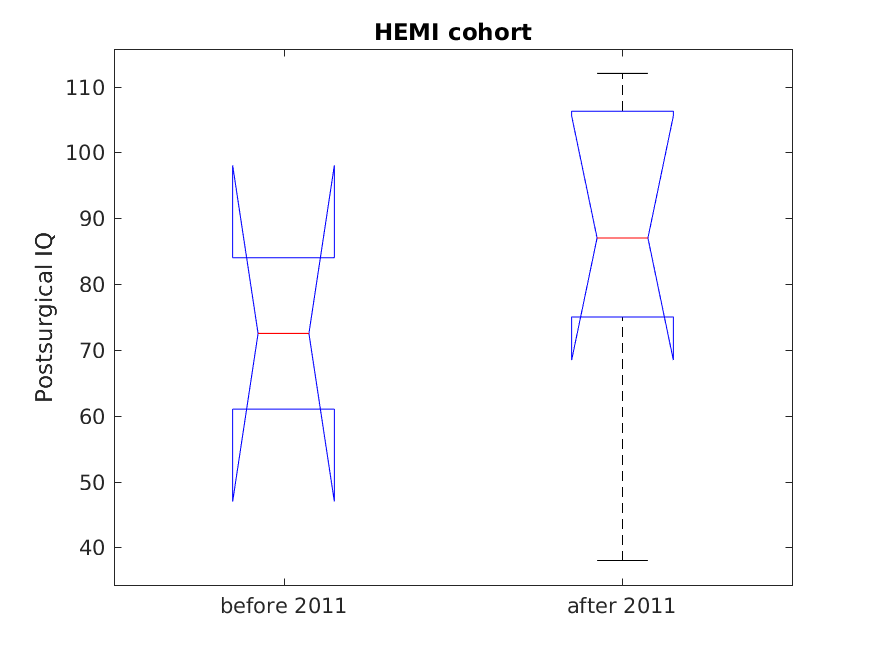 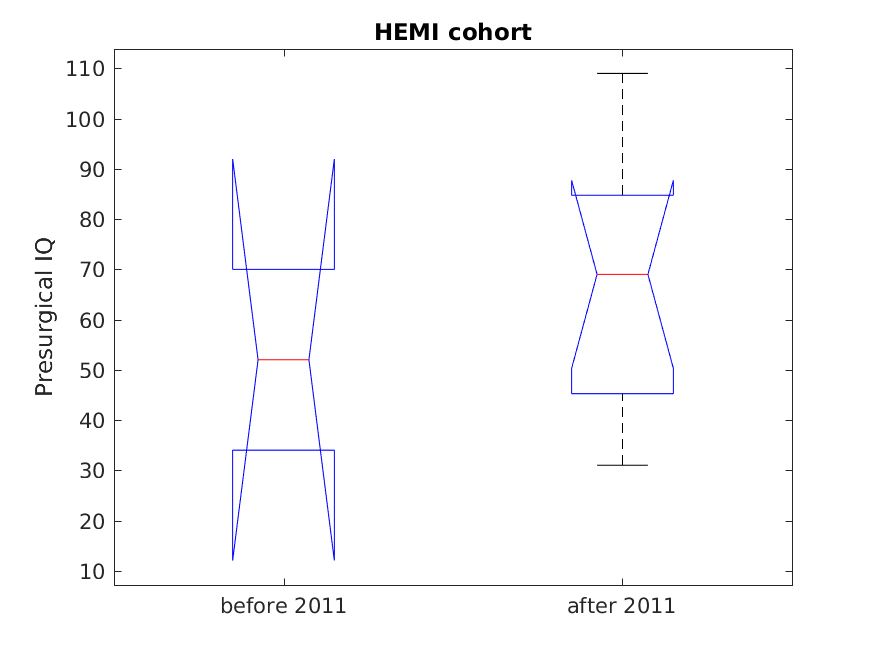 Acquired vs. congenital lesions  (comparison between the periods)>> summary  	acquired      	19 	congenital   	153 	<undefined>    	3Congenital PresurgicalSource 	SS  	df  	MS   	F 	Prob>F------------------------------------------------Groups  	53.2 	1	53.22	0.14   0.7103Error	54163.4   141   384.138           	 Total	54216.7   142                      	Congenital PostsurgicalSource 	SS  	df  	MS   	F 	Prob>F------------------------------------------------Groups   	9.4 	1 	9.392   0.02   0.8903Error	56995.7   116   491.342           	 Total	57005.1   117                      	Congenital IQ/DQ ChangeSource 	SS  	df  	MS   	F 	Prob>F------------------------------------------------Groups  	10   	1   10.0188   0.11   0.7428Error	10556.4   114   92.6003           	 Total	10566.4   115                      	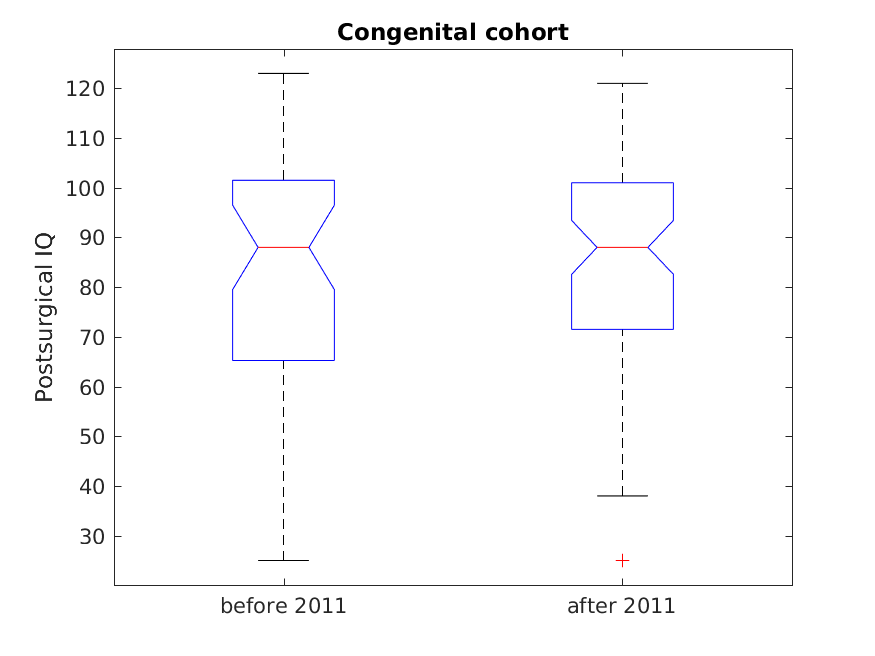 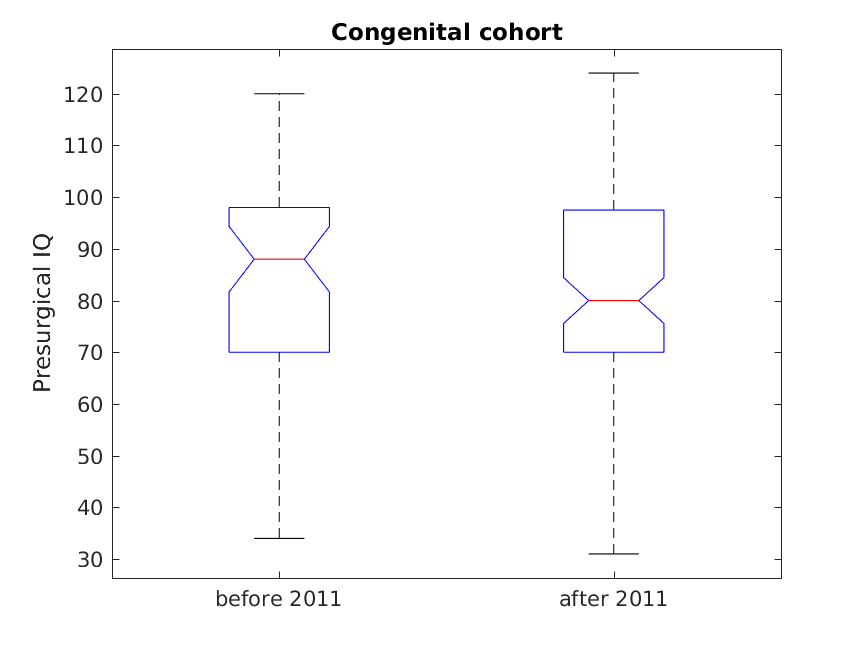 Acquired cohortAcquired PresurgicalSource 	SS  	df 	MS   	F	Prob>F----------------------------------------------Groups	365.76	1   365.76	0.7   0.4154Error	8371.35   16   523.209          	 Total	8737.11   17                     	Acquired PostsurgicalSource 	SS  	df 	MS   	F 	Prob>F-----------------------------------------------Groups 	13.15	1	13.149   0.03   0.8581Error	4731.21   12   394.267           	 Total	4744.36   13                      	Acquired IQ/DQ Change
Source 	SS  	df 	MS   	F 	Prob>F-----------------------------------------------Groups 	56.01	1	56.006   0.49   0.4957Error	1361.21   12   113.434           	 Total	1417.21   13                   Presu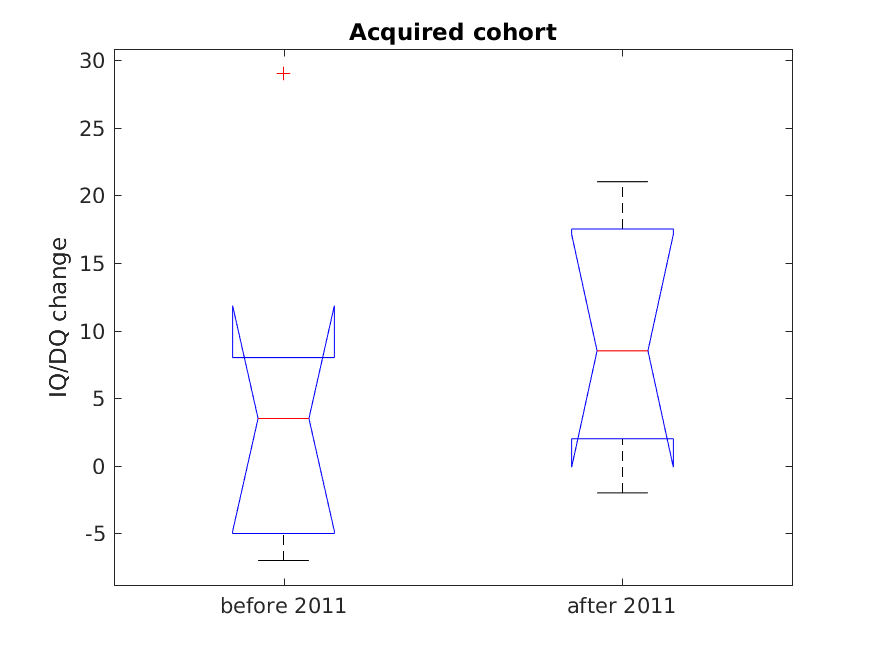 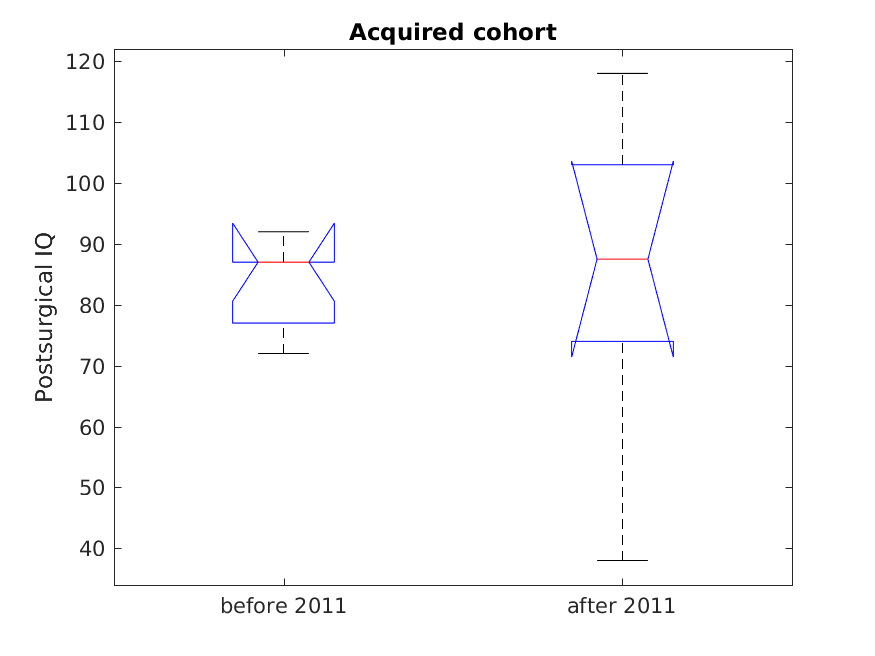 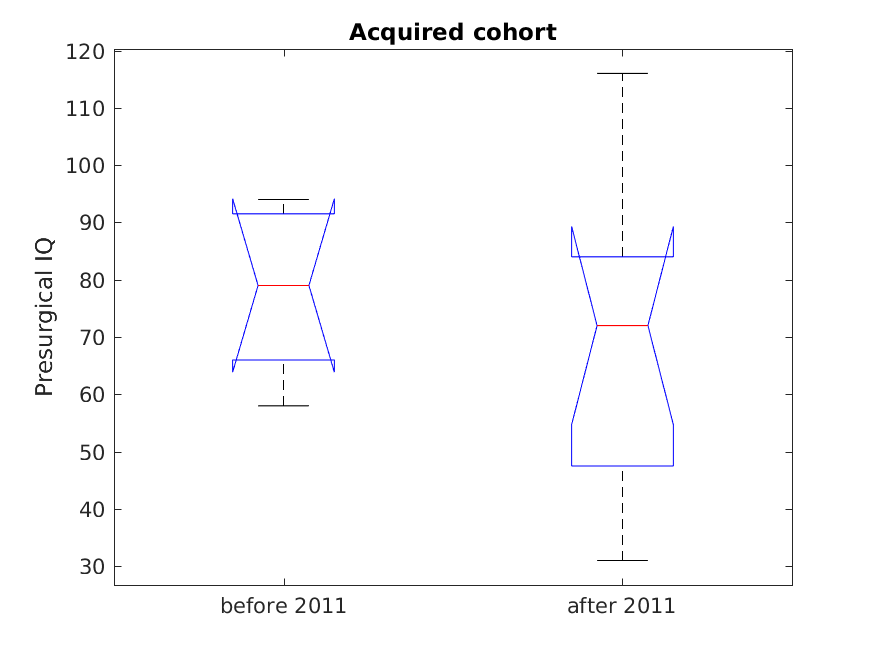 Acquired vs. congenital lesions (over the entire follow-up period)>> summary  	acquired      	19 	congenital   	149 	<undefined>    	3PresurgicalSource 	SS  	df  	MS   	F 	Prob>F------------------------------------------------Groups	1413.8 	1   1413.81   3.52   0.0624Error	62596.9   156	401.26           	 Total	64010.7   157                      	PostsurgicalSource 	SS  	df  	MS   	F 	Prob>F------------------------------------------------Groups   	2.5 	1 	2.489   0.01   0.943Error	61516.1   127   484.379           	 Total	61518.6   128     IQ/DQ Change:Source 	SS  	df  	MS  	F 	Prob>F-----------------------------------------------Groups 	331.2 	1   331.17   3.49   0.0643Error	11877.4   125	95.02           	 Total	12208.6   126           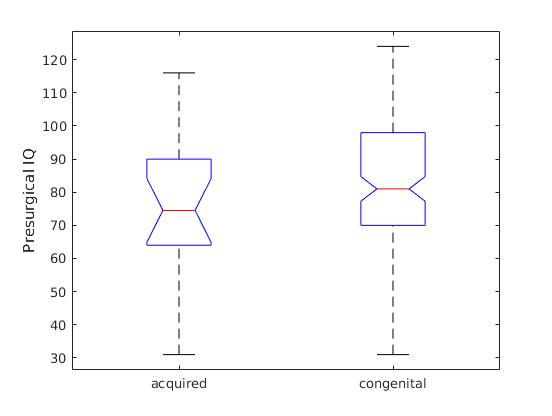 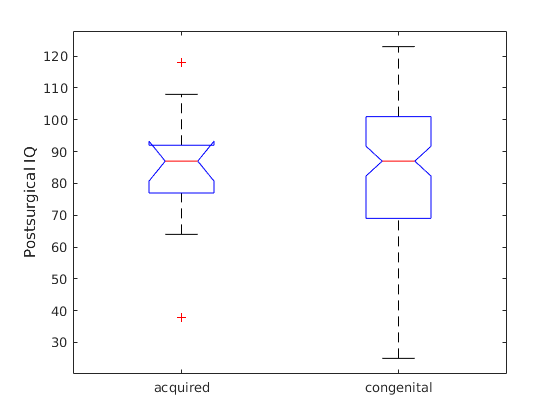 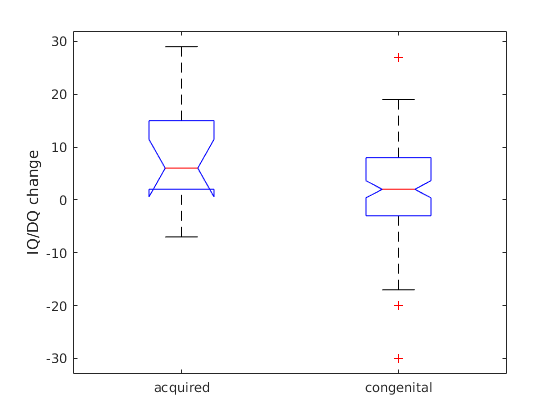 